СОВЕТ НУРЛАТСКОГО МУНИЦИПАЛЬНОГО РАЙОНАРЕСПУБЛИКИ ТАТАРСТАН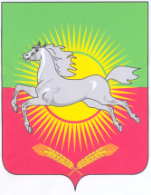 РЕШЕНИЕКАРАР29 марта 2019 года                                                                                                    №210О внесении изменений в Схему территориального планирования Нурлатского муниципального района Республики Татарстан в части отображенияобъектов энергетики ОАО «Сетевая компания»       В соответствии с пп.15 п.1 ст. 15 ФЗ "Об общих принципах организации местного самоуправления в Российской Федерации" от 06.10.2003 N 131-ФЗ, частью 1 статьи 7 Закона Республики Татарстан № 98-ЗРТ от 25.12.2010г. «О градостроительной деятельности в Республике Татарстан», Уставом Нурлатского муниципального района, Совет Нурлатского муниципального района РЕШИЛ:1. Внести изменения в Схему территориального планирования Нурлатского муниципального района Республики Татарстан в части отображения объектов энергетики ОАО «Сетевая компания», утвержденную Решением Совета Нурлатского муниципального района от 19.12.2012 года № 200 «Об утверждении Схемы территориального планирования Нурлатского муниципального района Республики Татарстан» (с изменениями и дополнениями, внесенными Решением Совета Нурлатского муниципального района от 10.09.2013 года № 256),  путем разработки схемы электроснабжения муниципального района.2. Утвердить план мероприятий, сроки исполнения мероприятий по подготовке внесения изменений в Схему территориального планирования Нурлатского муниципального района Республики Татарстан в части отображения объектов энергетики ОАО «Сетевая компания», путем разработки схемы электроснабжения муниципального района (приложение 1).3. Финансирование работ по внесению изменений в Схему территориального планирования Нурлатского муниципального района Республики Татарстан в части разработки схемы электроснабжения муниципального района осуществляется за счет средств ОАО «Сетевая компания».4. Опубликовать  настоящее решение в средствах массовой информации, в  том числе на официальном сайте Нурлатского муниципального района http://nurlat.tatarstan.ru/5. Контроль за выполнением настоящего решения возложить на первого заместителя руководителя Исполнительного комитета Нурлатского муниципального района Ф.А. Рахматуллина. Председатель СоветаНурлатского муниципального районаРеспублики Татарстан                                                                              А.С. АхметшинПриложение № 1Утверждено Решением Совета Нурлатского муниципального района Республики Татарстан От 29.03. 2019 г.  № 210  План мероприятий№ п/пНаименование мероприятиеСрок выполненияОтветственное лицо1Утверждение уполномоченным органом местного самоуправления технического задания.Заключение 3-х стороннего договора на разработку проекта внесения изменений в СТП в части отображения объектов энергетики ОАО  «Сетевая компания» путем разработки схемы электроснабжения с марта по апрель 2019 г.Руководитель Исполнительного комитета Нурлатского муниципального района Маняпов Л.Н.2Размещение проекта внесения изменений в СТП в части отображения объектов энергетики ОАО  «Сетевая компания» путем разработки схемы электроснабжения муниципального района на ФГИС ТП.В течение 5 рабочих дней с момента направления проекта разработчиком Заместитель руководителя Исполнительного комитета Нурлатского муниципального района по инфраструктуре Габдрахманов Р.Р.3Утверждение  проекта внесения изменений в СТП В течение месяца с момента принятия положительного заключения Кабинетом Министров РТ на проект внесения изменений в СТП Начальник организационного отдела Совета Нурлатского муниципального районаХуззятова Д.К. 